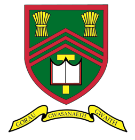 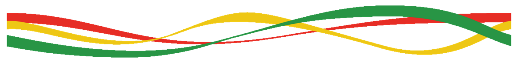 Gwefannau Defnyddiol/ Useful WebsitesADHDwww.addiss.co.ukwww.addandadhd.co.uk AWTISTIAETH/ ASDwww.autism.org.uk ANAWSTERAU YMDDYGIAD/ BEHAVIOUR DIFFICULTIESwww.sebda.org DYSPRACSIAwww.dyscovery.infowww.dyspraxiafoundation.org.ukANAWSTERAU CLYW/ HEARING IMPAIRMENTwww.ndcs.org.ukwww.royaldeaf.org.ukwww.apduk.org.ukMEDDYGOL/ MEDICALAnaffylacsis: www.anaphylaxis.org.ukAsthma: www.asthma.org.ukClefyd y Siwgr: www.diabetes.org.ukEpilepsi: www.epilepsy.org.ukTeuluoedd gyda Phlant Anabl: www.cafamily.org.ukOCDwww.ocduk.orgANAWSTERAU IAITH A LLEFERYDD/ SPEECH AND LANGUAGEwww.ican.org.ukwww.afasic.org.ukDYSLECSIA/ DYLSEXIAwww.bda.org.uk www.dyslexiaaction.org.ukwww.dyslexiawales.co.ukANAWSTERAU GOLWG/ VISUAL IMPAIRMENTwww.rnib.org.ukARALL/ OTHERwww.teachingexpertise.comwww.snapcymru.com 